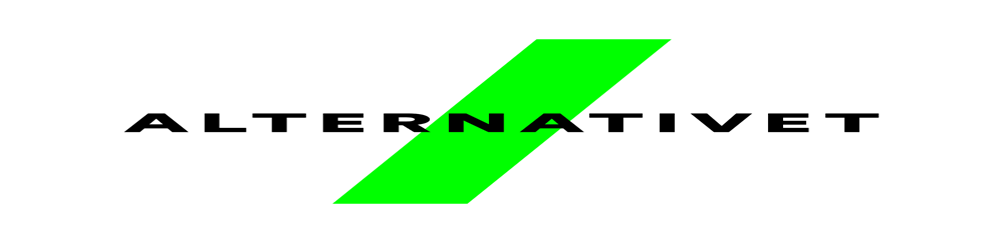 Dagsorden for Bestyrelsesmøde Greve-Solrød lokalafdeling tirsdag den 13. juni 2017,kl. 19 i Greve BorgerhusValg af dirigentGodkendelse af dagsordenGodkendelse af referat KV17 Status Økonomi – bankstatus?To Do listen opdateresBesøge Solrød biogasanlæg - Hvornår?EventueltPolitisk emne debatteres – Forslag: Økonomi-Social-Miljø bundlinier – Hvordan får vi dem til at hænge sammen?Næste møde tirsdag den 11. juli eller tirsdag den 8. august 2017, kl.17 eller kl. 19 i Greve Borgerhus